Big IdeasMost energy sources can be traced back the sun, our ultimate primary sourceNo energy source can be converted to electricity with 100% efficiencyAll energy sources have advantages and drawbacks and it important to understand the complete pictureEvery object with a temperature above 0 K emits thermal radiationRadiation intensity is related to separation distance by the inverse square law (similar to force fields)The Earth’s climate relies on a delicate thermal energy balance where total energy in equals total energy out Content ObjectivesGlobal Energy UsageEfficiencyEnergy DensityPrimary and Secondary SourcesNuclear PowerRenewable EnergyThermal Energy TransferSolar Radiation and Climate ChangeEnergy ProductionIB Physics Content Guide1 – Energy Sources OverviewI can list the top 6 most common sources in the global energy supply and general % of totalI can list the top 6 most common sources in the global energy supply and general % of totalI can distinguish between primary and secondary energy sourcesI can distinguish between primary and secondary energy sourcesI can define power as a rate of energy usage in terms of wattsI can define power as a rate of energy usage in terms of wattsI can calculate the efficiency as the percentage of useful energy of the total I can calculate the efficiency as the percentage of useful energy of the total I can interpret energy flow from a Sankey DiagramI can interpret energy flow from a Sankey DiagramI can define specific energy and energy density with proper unitsI can define specific energy and energy density with proper unitsI can use specific energy to calculate the amount of fuel needed for a given amount of powerI can use specific energy to calculate the amount of fuel needed for a given amount of power2– Nuclear PowerI can describe the chain reaction that occurs to support a self-sustaining fission reactorI can describe the chain reaction that occurs to support a self-sustaining fission reactorI can describe the concentration of U-235 as a sample is enriched into fuel-grade uraniumI can describe the concentration of U-235 as a sample is enriched into fuel-grade uraniumI can outline the process of enriching uraniumI can outline the process of enriching uraniumI can explain how a nuclear reactor transforms the energy of a fission reaction into electricityI can explain how a nuclear reactor transforms the energy of a fission reaction into electricityI can describe the role of the moderator and control rods in a nuclear reactorI can describe the role of the moderator and control rods in a nuclear reactorI can discuss the challenges of disposing of nuclear wasteI can discuss the challenges of disposing of nuclear waste3 – The RenewablesI can list examples of energy sources that are considered renewableI can list examples of energy sources that are considered renewableI can list examples of energy sources that are known carbon dioxide emittersI can list examples of energy sources that are known carbon dioxide emittersI can calculate the power produced by a wind turbineI can calculate the power produced by a wind turbineI can compare the different styles of solar power and what each is used for I can compare the different styles of solar power and what each is used for I can calculate the power from a solar panel from the panel area and solar intensityI can calculate the power from a solar panel from the panel area and solar intensityI can describe the factors that affect the solar intensity in different locations on EarthI can describe the factors that affect the solar intensity in different locations on EarthI can outline the operation of a hydropower generatorI can outline the operation of a hydropower generatorI can explain how a hydropower plant can incorporate pumped storage to store energyI can explain how a hydropower plant can incorporate pumped storage to store energyI can list challenges that are facing a future of renewable energyI can list challenges that are facing a future of renewable energy4 – Thermal Energy TransferI can provide examples of conduction, convection, and radiationI can provide examples of conduction, convection, and radiationI can define black-body radiation in terms of absorption and emission of lightI can define black-body radiation in terms of absorption and emission of lightI can describe an object based on its emissivityI can describe an object based on its emissivityI can calculate the power emitted by a black body radiation using the Stefan-Boltzmann LawI can calculate the power emitted by a black body radiation using the Stefan-Boltzmann LawI can describe the shape of the emission spectra in terms of radiation wavelengthI can describe the shape of the emission spectra in terms of radiation wavelengthI can mathematically relate peak wavelength and temperature using Wien’s displacement lawI can mathematically relate peak wavelength and temperature using Wien’s displacement law5 – Radiation from the SunI can define intensity with proper unitsI can define intensity with proper unitsI can describe how intensity changes according to the surface area of a sphereI can describe how intensity changes according to the surface area of a sphereI can derive the Solar Constant from the sun’s power and distance from earthI can derive the Solar Constant from the sun’s power and distance from earthI can calculate the average solar intensity on earth from the solar constant and earth’s radiusI can calculate the average solar intensity on earth from the solar constant and earth’s radiusI can compare the properties of albedo and emissivityI can compare the properties of albedo and emissivityI can list the gases that have the largest impact on the greenhouse effectI can list the gases that have the largest impact on the greenhouse effect6 – Climate ChangeI can describe the greenhouse effect as absorption and re-emission of thermal energyI can describe the greenhouse effect as absorption and re-emission of thermal energyI can describe the concept of thermal equilibrium and how it pertains to earthI can describe the concept of thermal equilibrium and how it pertains to earthI can recognize trends in the climate model based on different factorsI can recognize trends in the climate model based on different factorsI can describe the long term and seasonal trends in the carbon dioxide concentrationI can describe the long term and seasonal trends in the carbon dioxide concentrationI can list examples of positive and negative feedback loops in terms of the climate discussionI can list examples of positive and negative feedback loops in terms of the climate discussionI can engage in an evidence-based conversation about climate changeI can engage in an evidence-based conversation about climate changeEnergy ProductionShelving GuideRankEnergy Source%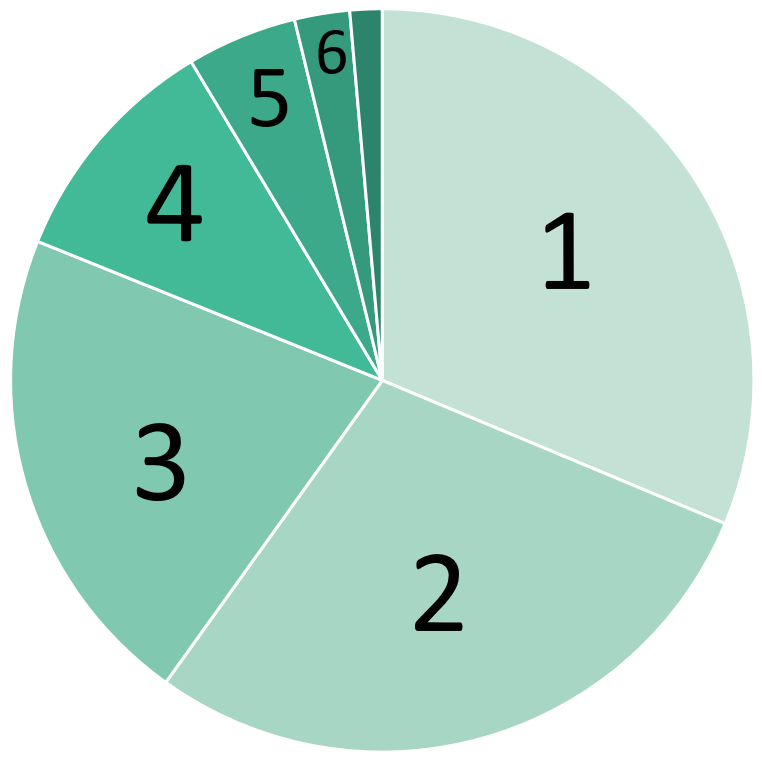 1Oil31%2Coal27%3Natural Gas23%4Biomass9%5Nuclear5%6Hydropower2.5%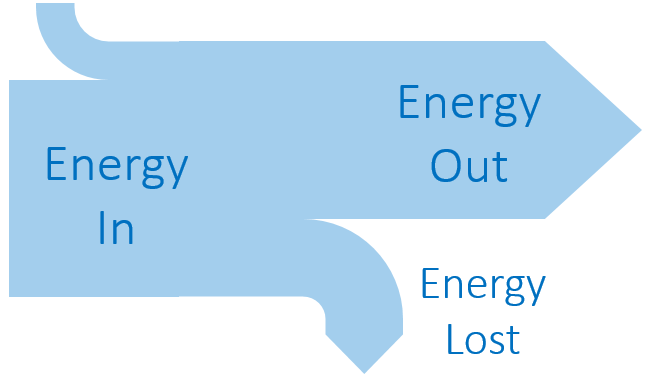 Sankey Diagram Rules:Width of the arrow proportional to the amount of energyDefinitionUnitsSpecific EnergyEnergy transferred per unit massJ kg-1Energy Density Energy transferred per unit volumeJ m-3Primary Energy SourcesSecondary Energy SourcesEnergy sources found in the natural environment(fossil fuels, solar, wind, nuclear, hydro, etc.)Useful transformations of the primary sources(electricity, pumped storage for hydro, etc.)DescribeExamplesChallengesFissionLighter elements are created by splitting heavier elementsNuclear PowerNuclear WeaponsProper amounts of fissionable elements required to maintain chain reactionFusionHeavier elements are created by combining lighter elementsThe Sun/StarsRequires high heat and high pressure% of U-235Why is the concentration of U-235 important?Only U-235 can undergo a fission chain reactionUranium Ore0.7%Why is the concentration of U-235 important?Only U-235 can undergo a fission chain reactionFuel-Grade3.5%What is done with the nuclear waste?Stored on-site in spent fuel pools and/or concrete dry cask storageWeapons-Grade90%What is done with the nuclear waste?Stored on-site in spent fuel pools and/or concrete dry cask storageModeratorControl RodsSlows down neutrons to be absorbed by U-235Made from Water or Graphite (carbon)Absorbs neutrons to limit number of chain reactionsMade from BoronVariable SymbolUnitData Booklet Equations:PowerPWCross-Sectional AreaAm2Air Densityρkg m-3Air Speedvm s-1Photovoltaic CellsSolar ConcentratorSolar Heating PanelConverts solar energy directly into electricity. Useful in solar panels on top of building or solar farms connected to the energy gridMirrors focus sunlight onto a central tower. The high thermal energy is converted to steam and runs turbines to produce electricitySun’s radiation is absorbed by black pipes that transfer thermal energy to the water flowing through them. Replaces hot water heater.BiomassCoalGeothermalHydropowerNatural GasNuclearPetroleumSolarWindRenewable✓✓✓✓✓Produces CO2✓✓✓✓ConductionConvectionRadiationEnergy is transferred through molecular collisionsEnergy circulates through the expansion and rising of hot fluidsEnergy is transferred through electromagnetic radiation. Can travel through a vacuumEmissivityBlack Body Radiation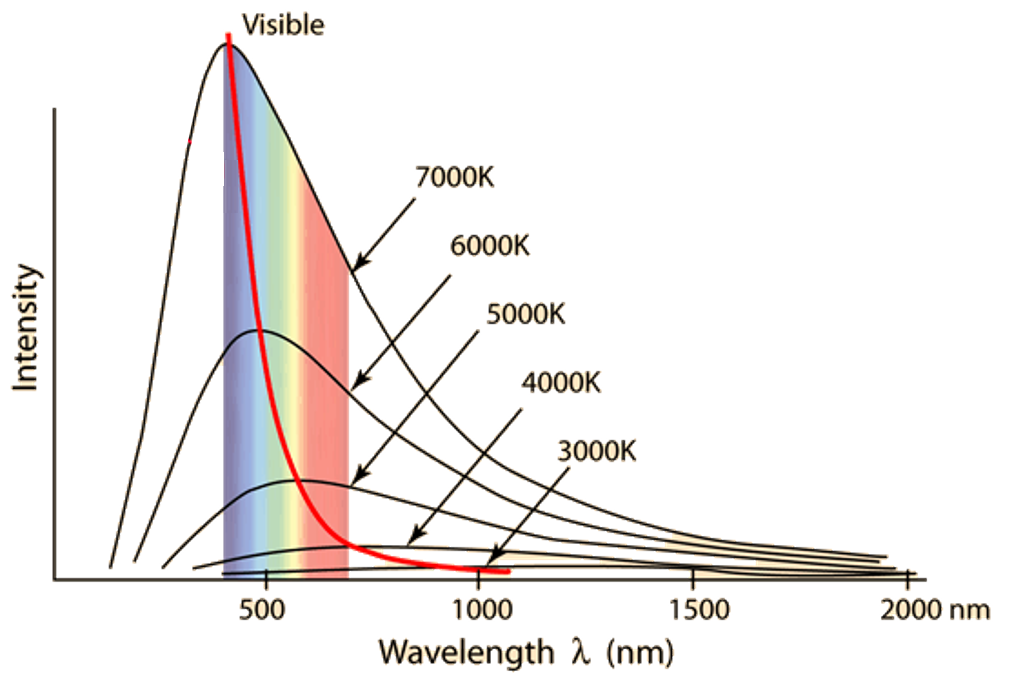 Sun~1An idealized object that absorbs all the electromagnetic radiation the falls on itEarth~0.6An idealized object that absorbs all the electromagnetic radiation the falls on itBlack-Body1An idealized object that absorbs all the electromagnetic radiation the falls on itPower EmissivityVariable SymbolUnitData Booklet Equations:PowerPWEmissivitye---Surface AreaAm2TemperatureTKMax WavelengthλmaxmIntensityVariable SymbolUnitData Booklet Equations:IntensityIW m-2PowerPWAreaAm2Greenhouse GasesPositive Feedback LoopNegative Feedback LoopWater Vapor (H2O)Melting ice (decreases albedo)Cloud formation (increases albedo)Carbon Dioxide (CO2)Melting permafrost (releases methane)Increased photosynthesis (uses CO2)Methane (CH4)Rising ocean temp releases methaneClimate Change leads to renewables